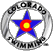 STARTER TRAINING LOG After completing CSI’s requirement for a minimum number of sessions per year, and after working for a full 12 months as a certified Stroke &Turn Judgeor with approval of Official’s Chair, one is eligible to become a Starter. Prior to taking a Starter Clinic, verification of standing by the Official’s Coordinator is required. After taking a Starter Clinic, the prospective starter may begin their on-deck training. The Starters exam may be taken any time after the clinic including after completion of the on-deck training. To be certified as a Starter, the following must be accomplished: successful completion of the Starter exam with an 80% or higher score, 24 hours of training time to be completed within 12 months of the clinic, train with at least three different senior referees (one from outside of the trainee’s zone), train at no less than three different swim meets, and receive recommendations from three Senior Meet Referees that the applicant is ready officiate as Starter. During those 12 months, the trainee must also work as a Chief Judge for at least two sessions. When ready to request certification as a Starter, send/give this log is to your zone’s Officials Representative.Name and Club :_____________________________________________________________________Address:             _____________________________________________________________________                          _____________________________________________________________________Email & phone #:_____________________________________________________________________              Clinic date: _______________________________ Clinic instructor:______________________________Starter Training LogChief Judge Log:Working as a Starter Trainee:Check-in with the Meet Referee upon arrival at a meet. Inform the Meet Referee that you’re training to be a Starter. You may train only for the position of Starter. It highly encouraged for the trainee to contact the Meet Referee prior to a meet to help ensure their position as a starter and to ensure a senior referee is available to train. Trainees are not permitted to train on deck at Championship Meets.After training time is completed this log is to be sent/given to your zone’s Officials Representative.Certification as a Starter Requires the Recommendation of three Senior Meet Referee’sApproved by Official’s Chair:___________________________________________  Date:______________________DateMeetDeck Referee or Referee CommentsHoursDateMeetDeck Refereeor Referee CommentsHoursI recommend this Official as a Starter:Comments (optional)1.2.3.